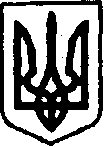 УКРАЇНАКЕГИЧІВСЬКА СЕЛИЩНА РАДАХХХV СЕСІЯ VIIІ СКЛИКАННЯ                                                                  РІШЕННЯ26 серпня 2022 року                    смт Кегичівка  		                     № 6593 З метою врегулювання правових, економічних та організаційних відносин, пов’язаних 
з передачею в оренду майна, що перебуває в комунальній власності Кегичівської селищної ради, відповідно до Закону України «Про оренду державного та комунального майна», Порядку передачі в оренду державного та комунального майна, затвердженого постановою Кабінету Міністрів України від 03 червня 2020 року № 483 (зі змінами), на підставі пункту 6 договору оренди майна комунальної власності Кегичівської селищної ради від 14 березня 2022 року № 82, враховуючи лист Матлаба Салех огли БАГІРОВА щодо надання згоди 
на проведення поточного ремонту орендованої  будівлі (кафе «У Богдана»), що належить 
до комунальної власності Кегичівської селищної ради, керуючись статтями  4, 10, 25-26, 42, 46, 59 Закону України «Про місцеве самоврядування в Україні», Кегичівська селищна радаВИРІШИЛА:Надати згоду БАГІРОВУ Матлабу Салех огли на проведення поточного ремонту орендованої будівлі (кафе «У Богдана»), що належить до комунальної власності Кегичівської селищної ради, загальною площею 219,1 м2, що знаходиться за адресою: 64053, Україна, Харківська область, Красноградський район, село Бесарабівка, вулиця Шкільна, будинок 26, а саме, на виконання робіт по благоустрою входу та прилеглої території, без зарахування витрат в рахунок орендної плати за орендовану будівлю.Заступнику селищного голови з питань житлово-комунального господарства  (Тетяна ПЕРЦЕВА) забезпечити внесення інформації про потенційний об’єкт оренди 
до електронної торгової системи «Прозорро. Продажі» в порядку, обсязі та строки передбачені Порядком передачі в оренду державного та комунального майна, затвердженого постановою Кабінету Міністрів України від 03 червня 2020 року № 483 (зі змінами).Контроль за виконанням рішення покласти на постійну комісію з питань бюджету, фінансів, соціально-економічного розвитку та комунальної власності Кегичівської селищної ради (голова комісії Вікторія ЛУЦЕНКО) та постійну комісію з питань житлово-комунального господарства, транспорту, зв’язку, паливно-енергетичних питань, розвитку підприємництва, громадського харчування та побуту Кегичівської селищної ради
(голова комісії Олександр МАХОТКА).Кегичівський селищний голова               оригінал підписано            Антон  ДОЦЕНКОПро надання згоди на проведення поточного ремонту комунального майна 